Is this a request to offer an existing common course or an existing unique course (approval will change course status from unique to common)? Provide the complete description as it appears in the system database including pre-requisites and co-requisites.Pre-requisites or Co-requisites (add lines as needed, make sure to copy boxes in Pre-req and Co-req cells)Universities currently offering this course (place an “X” in the appropriate boxes):DSU has reached out to the other universities offering this course and to date have not received any objections.Does Offering the Course Create FTE Implications? 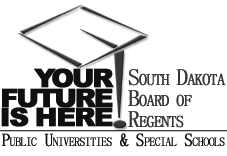 SOUTH DAKOTA BOARD OF REGENTSACADEMIC AFFAIRS FORMSAuthority to Offer an Existing CourseDSUCollege of Business and Information SystemsInstitutionDivision/Department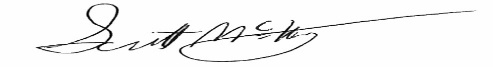 Institutional Approval SignatureDateCommon CourseUnique CoursePrefix & No.Course TitleCreditsECON 433Public Finance3Course DescriptionPublic finance focuses on the role of the public sector in the United States economy.  It uses economic analysis to examine when government intervention in a market economy might be justified and to evaluate public spending and taxes. Public finance focuses on the role of the public sector in the United States economy.  It uses economic analysis to examine when government intervention in a market economy might be justified and to evaluate public spending and taxes. Prefix & No.Course TitlePre-reqCo-reqECON 201Principles of MicroeconomicsECON 202Principles of MacroeconomicsBHSUDSUNSUSDSMTSDSUUSDIf no,  Replacement of If no,  Replacement of (deletion form attached)(deletion form attached)(prefix, number, name of course, credits)(prefix, number, name of course, credits)Effective Date of Deletion:Effective Date of Deletion:Does Offering the Course Create Schedule Management Implications?   Explain: ECON 201 will be rescheduled to accommodate ECON 433 offerings.   Explain: ECON 201 will be rescheduled to accommodate ECON 433 offerings.Existing program(s) in which course will be offered:Existing program(s) in which course will be offered:BBA - FinanceCIP Code for the course: Proposed instructional method by this university:Lecture Proposed delivery method by this university: 001, 018University Dept. Code:Authority to offer effective beginning in what term?Fall 2019Section Restriction:25